Новый год к нам мчится!№ п/пНазвание работыФотография работыОписаниеЦена (руб.)Прихватка «Мышь»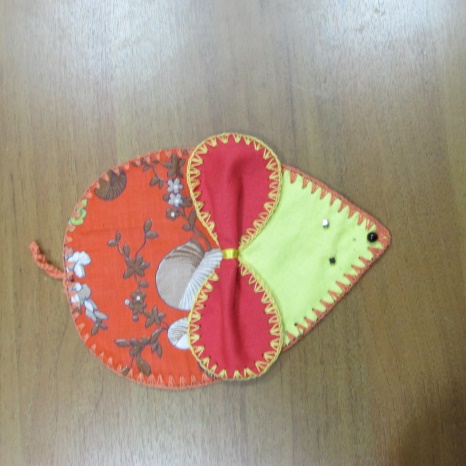 Слава, 13 лет150,00Подставка под горячее «Курочка Ряба»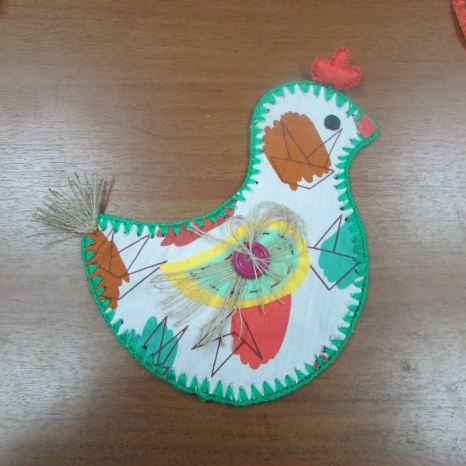 Марат, 16 лет200,00Декоративная варежка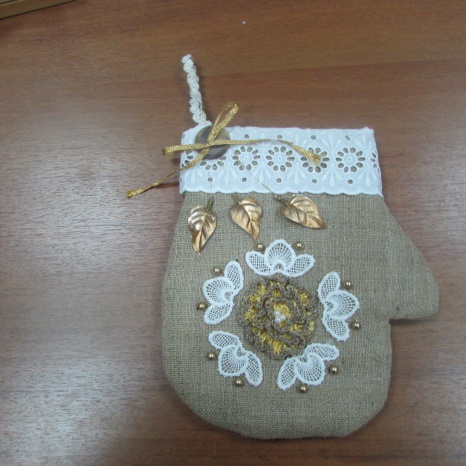 Женя, 14 лет250,00Мягкая игрушка «Зайчонок»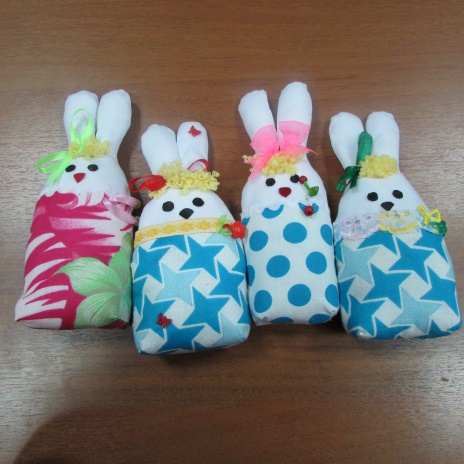 Воспитанницы 3 семьи100,00 за 1 шт.Декоративный носок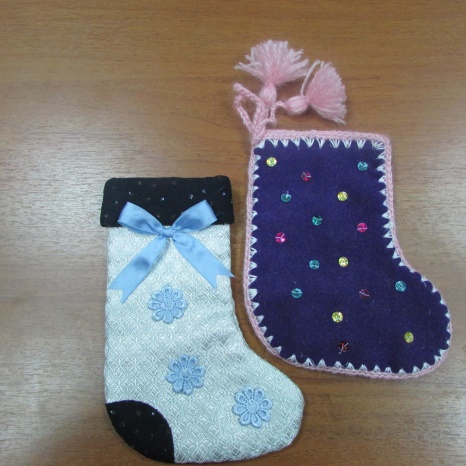 Кирилл, 16 лет100,00 за 1 шт.Варежка-прихватка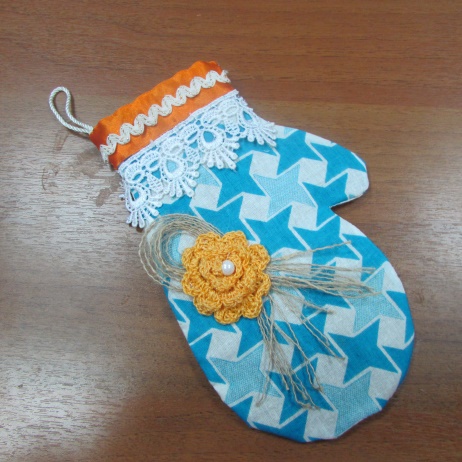 Дима, 13 лет120,00Декоративный носок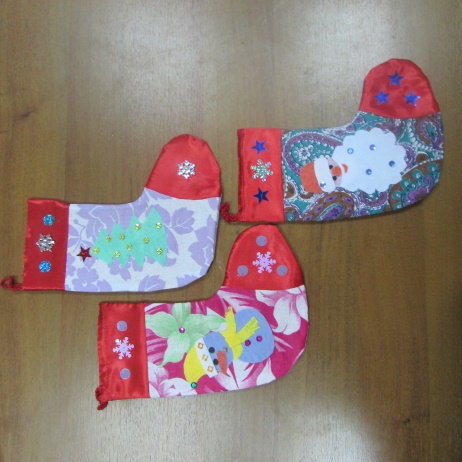 Дима, 14 лет150,00Декоративная подставка «Обезьянка»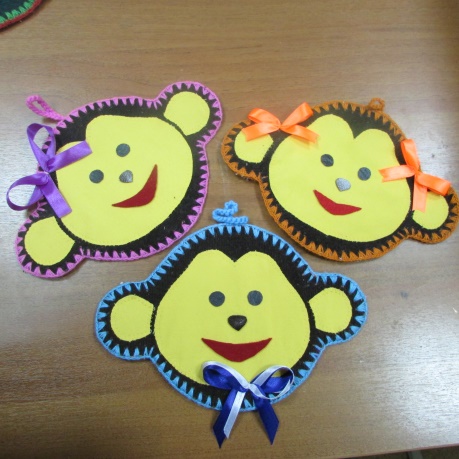 150,00 за 1 шт.Декоративная подставка «Грустная собачка»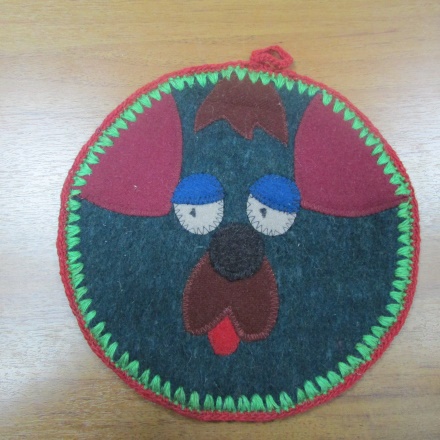 Женя, 14 лет150,00Декоративная подставка «Кот Мурлыка»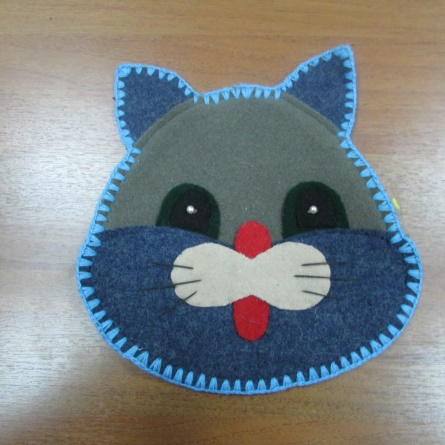 Саша, 15 лет150,00Панно«Роза»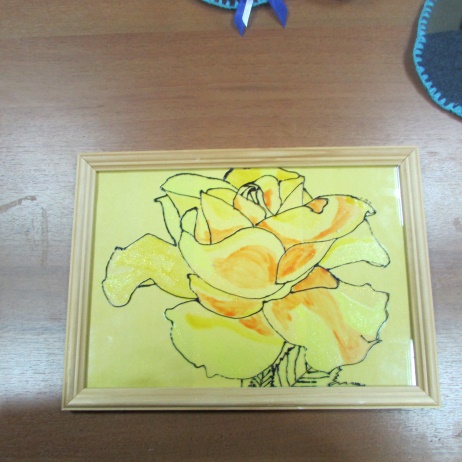 Денис, 12 лет250,00Панно«Розовые розы»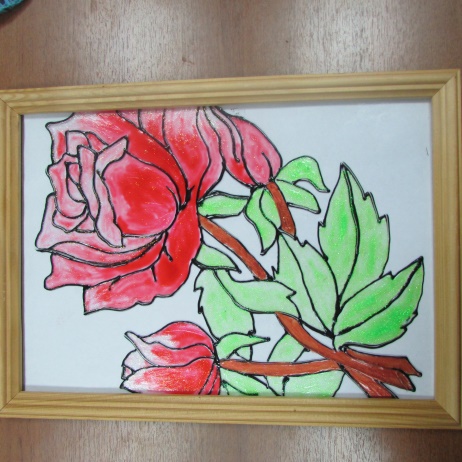 Женя, 14 лет250,00Сувенир из солёного теста«Символ года»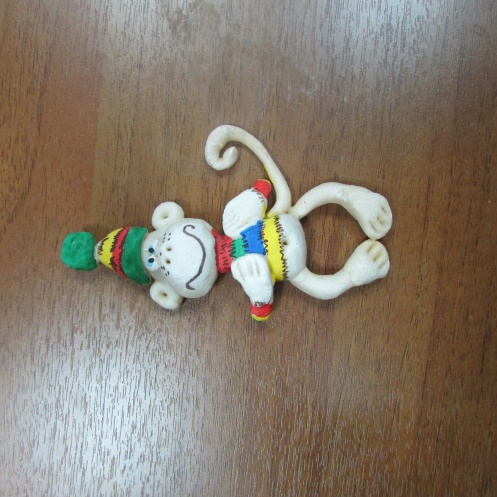 Воспитанницы 5 семьи120,00Мягкая игрушка «Ёлочка»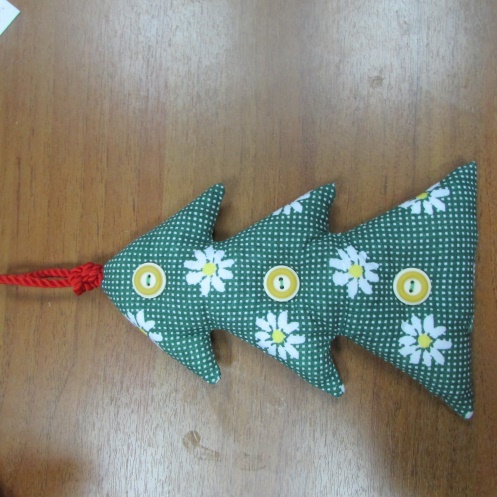 Женя, 14 лет100,00Мягкая игрушка«Обезьянка модница»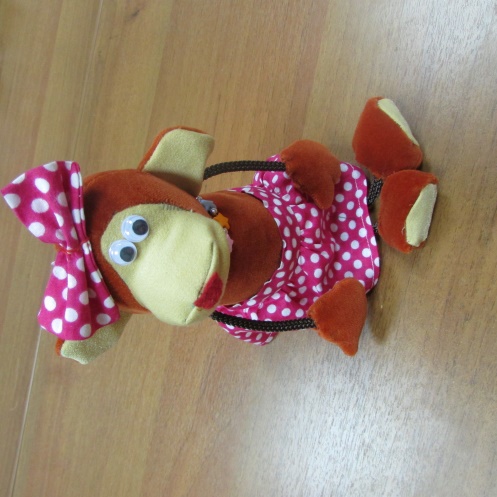 Настя, 13 лет350,00Мягкая игрушка«Обезьянка»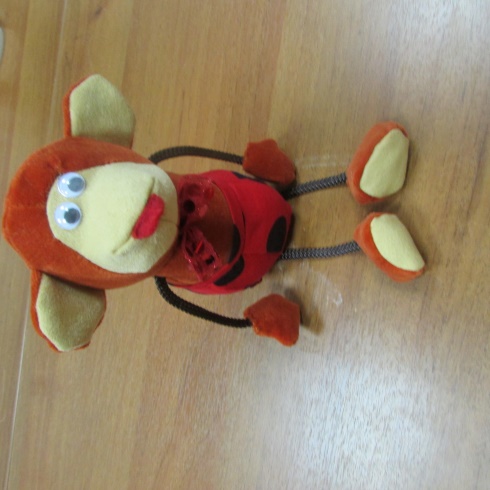 Аня, 13 лет350,00Мягкая игрушка «Веселый гусь»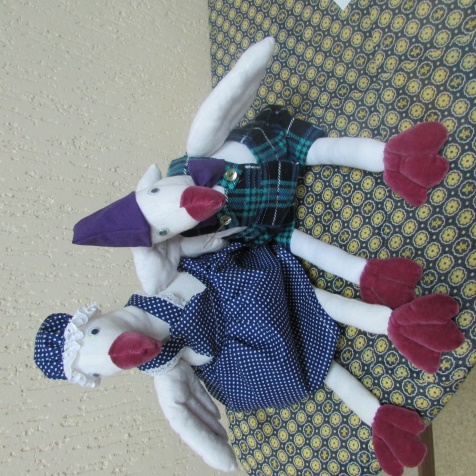 Настя и Аня, 13 лет450,00Кукла тильда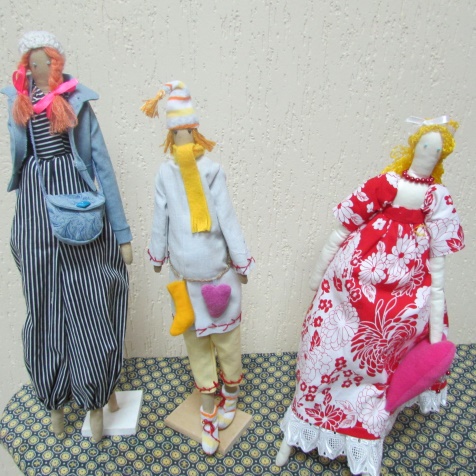 Настя, 13 лет450,00Декоративная подушка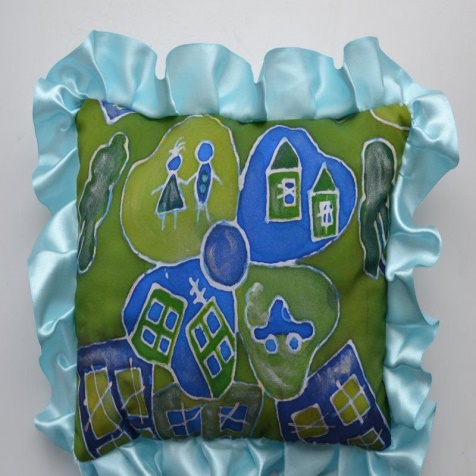 Женя, 14 лет250,00Мягкая игрушка «Кокетка»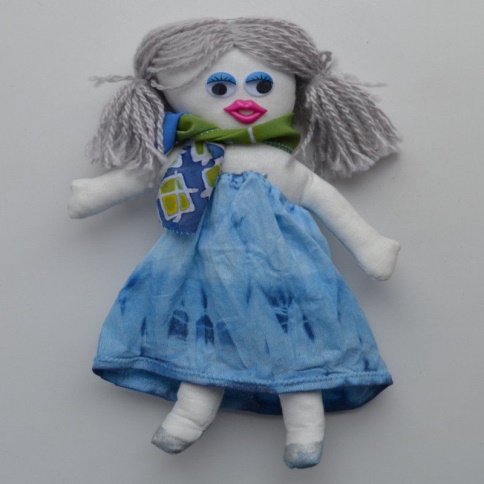 Света, 15 лет200,00Коробка для подарка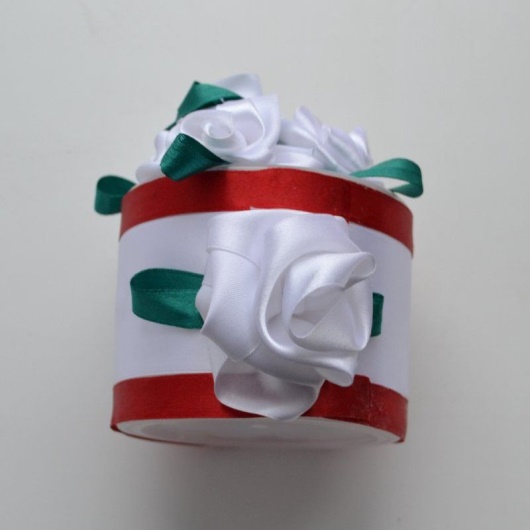 Марина, 13 лет250,00Сувенир«Рыба моя»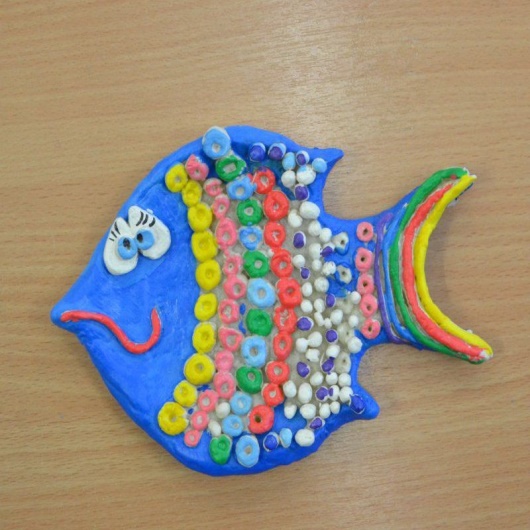 Настя, 13 лет150,00Мягкая игрушка «Котофей»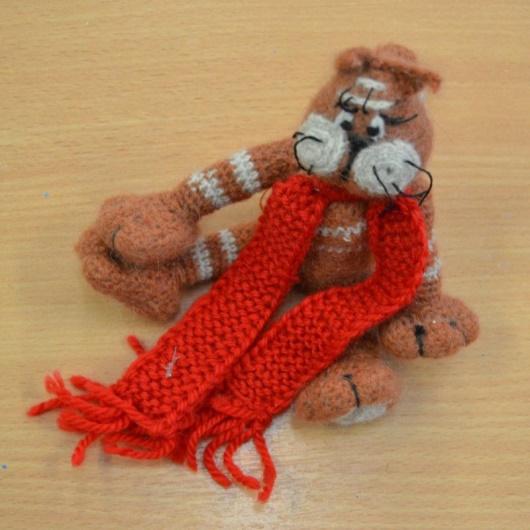 Лена, 15 лет150,00Мягкая игрушка «Веснушка»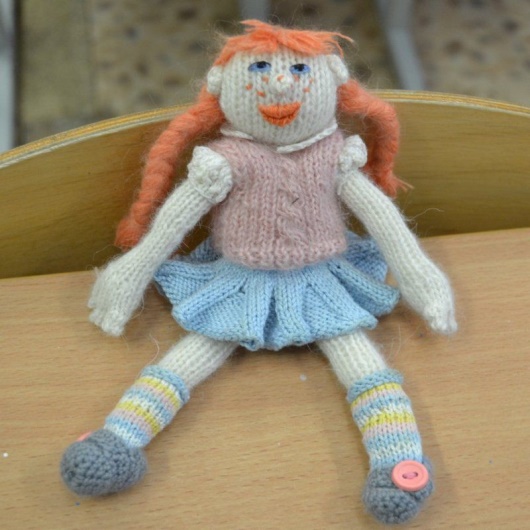 Маша, 13 лет150,00Мягкая игрушка «Мишка»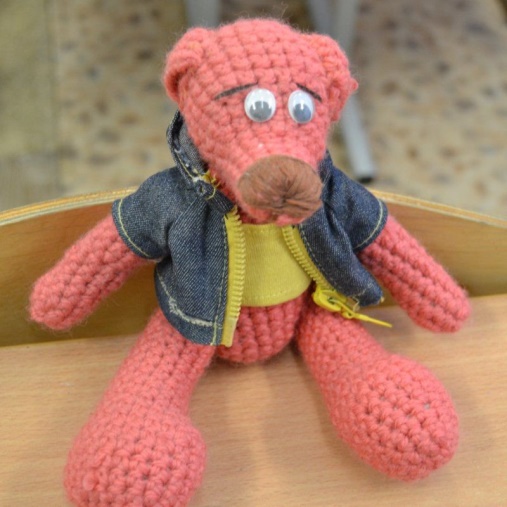 Анна, 13 лет120,00Сувенир «Улитка»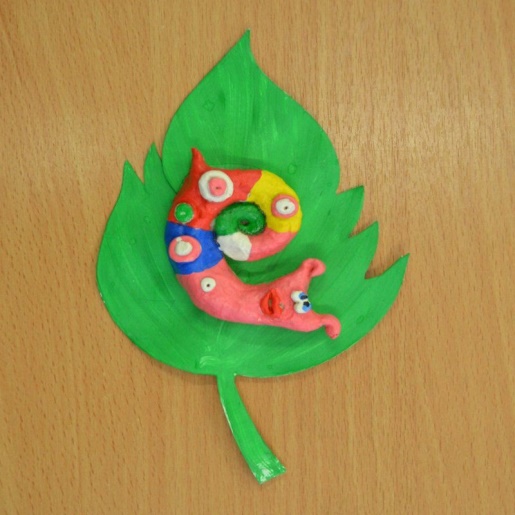 Нина, 16 лет150,00Настенное украшение «Машина времени»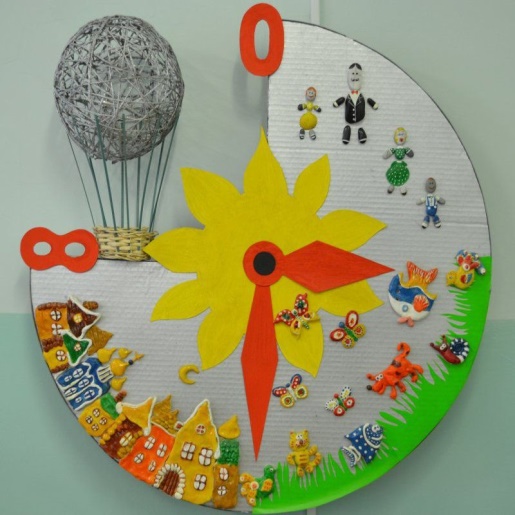 Коллективная работа воспитанниц 5 семьи800,00Маска«Новогодний месяц»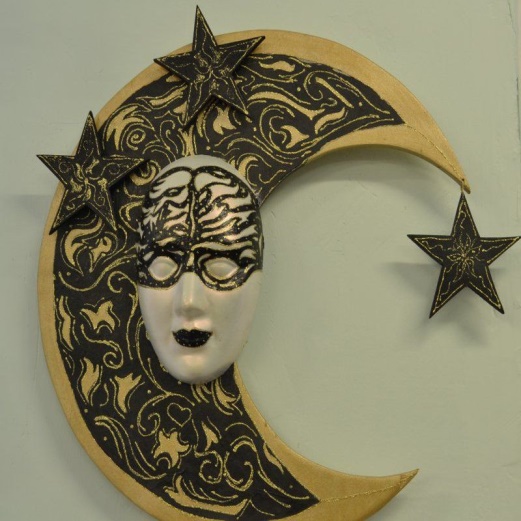 Женя, 14 лет550,00Маска «Маскарад»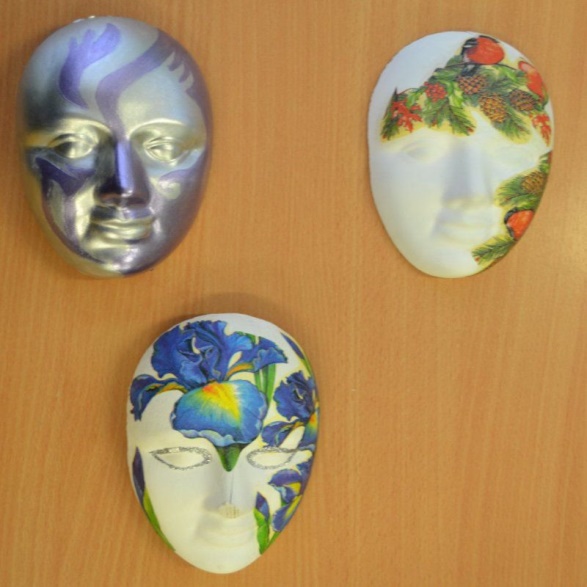 Дарья, 16 лет450,00